Szent István EgyetemMezőgazdaság- és Környezettudományi KarTermészetvédelmi és Tájgazdálkodási Intézet, Gödöllő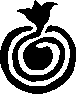 természetvédelmi mérnöki mesterszak,nappali és levelező tagozat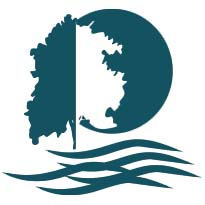 Gyakorlati útmutatóGödöllő,2020.TartalomjegyzékTartalomjegyzék	2Bevezető	3I. A gyakorlat célja	3II. Elvárások a szakmai gyakorlati képzőhelyekkel szemben	3III. A szakmai gyakorlat teljesítésének feltételei	4IV. A gyakorlati félév időbeosztása	5F O G A D Ó    N Y I L A T K O Z A T	6I G A Z O L Á S	7A Gyakorlati napló tartalmi követelményei, igazolások	8A természetvédelmi mérnök MSc szak vezetése által eleve elfogadott (akkreditált) gyakorlati helyek listája	9BevezetőKedves természetvédelmi mérnök mesterszakos Hallgatóink!Akkreditált tanrendünk szerint a szak minden hallgatójának a tanulmányai során szakmai gyakorlaton kell eltöltenie nappali tagozaton 4 hetet, levelező tagozaton 1 hetet. A Természetvédelmi és Tájgazdálkodási Intézet a szakmai gyakorlat teljesítésére az általa gondozott természetvédelmi mérnöki mesterszak esetében nappali tagozaton a 4. félévet, levelező tagozaton a 3. félévet jelölte ki. A gyakorlat kezdete: legkorábban a szemeszter utolsó napja, vége a következő szemeszter kezdetének napja. A gyakorlati időt a szakvezetés által már akkreditált, vagy egy, a hallgató által választott és a szakvezetéssel akkreditáltatott intézménynél vagy szervezetnél kell letölteni, a Mezőgazdaság- és Környezettudományi Kar és az intézmény, vagy szervezet között kötött szerződés alapján. A gyakorlati munkahelyet annak vezetésével, valamint a szakvezetővel egyeztetve kell kiválasztani.I. A gyakorlat céljaA hallgató a szakmai gyakorlati helyen:megismerkedjen azokkal a szakmai és nem szakmai tevékenységekkel, amelyek elvégzését tőle egy olyan munkahelyen várhatják el, ahol potenciálisan ő is pályázhat egy állás betöltésére;megismerkedjen azokkal a szakmai tevékenységekkel, elméleti és gyakorlati praktikákkal, amelyek elvégzésére a tanulmányai során készült fel;a szakma gyakorlati teendőit készségszinten alkalmazhassa;a vezetői feladatok megoldási módozatait megfigyelhesse;a diplomadolgozatához adatokat, tapasztalatokat gyűjtsön és a dolgozat megírására felkészülhessen;tájékozódjon a munkaerő-piaci elhelyezkedési lehetőségekről, és az Egyetemen, valamint a szakmai gyakorlaton szerzett ismereteivel, tapasztalataival és kapcsolataival a diploma megszerzését követően a gyakorlati helyen vagy máshol meghirdetett állásra eséllyel pályázhasson.II. Elvárások a szakmai gyakorlati képzőhelyekkel szembenA szakmai gyakorlati képzés a természetvédelem valamely területén vagy ahhoz közelálló gyakorlóhelyen valósuljon meg!A gyakorlati képzőhely alkalmas legyen arra, hogy a hallgató a szakterület mindennapi gyakorlati tevékenységein túl megismerhesse a vezetési és szervezési feladatokat is!A gyakorlati képzőhely lehet: bármely hazai vagy külföldi állami, természetvédelmi szakigazgatási vagy szakhatósági feladatokat ellátó országos, regionális vagy helyi intézmény (pl. minisztérium, nemzeti park, tájvédelmi körzet, felügyelőségi utódszervként működő kormányhivatali főosztály, önkormányzat), valamint a szakvezetés által elfogadott („akkreditált”) olyan természetvédelmi oktatással, neveléssel, kutatással, ex situ megőrzéssel, természetvédelmi célú kezeléssel / gazdálkodással vagy egyéb természetvédelmi tevékenységgel foglalkozó oktatási, bemutató, szolgáltató és turisztikai intézmény, vállalkozás, gazdaság, természetvédelmi közalapítvány vagy üzem, kutatóintézet és civil szervezet, amely legalább egy diplomás, szakirányú végzettségű vagy szakirányú tevékenységet folytató munkatársat foglalkoztat. A már akkreditált gyakorlati helyekről egy listát bocsátunk a hallgatók rendelkezésre (4. sz. melléklet). A hallgatók által választott, ezektől eltérő gyakorlati helyek esetében a szakvezetés dönt azok akkreditálhatóságáról. III. A szakmai gyakorlat teljesítésének feltételeiA gyakorlat teljes hossza nappali tagozaton 4 hét (40 óra/hét), levelező tagozaton 1 hét (40 óra).A gyakorlati követelmények általános és szakra jellemző speciális részből tevődnek össze. Az általános szakmai rész tartalmazza a gyakorlati hely működésének megismerését, a fontosabb tevékenységek, munkafolyamatok áttekintését. A hallgató tájékozódjon a gyakorlati hely rövid és középtávú terveiről, ismerje meg annak erősségeit, gyengeségeit; ténylegesen vegyen részt az adott gyakorlati képzőhely szakmai feladatainak megoldásában, lehetőleg oly módon, hogy annak tanulságai a diplomadolgozatába beépíthetők legyenek. Annak a hallgatónak, aki a gyakorlati naplóját nem adja le, vagy akinek a naplója az előírt formai és tartalmi követelményeknek nem felel meg, a féléve érvénytelen. Mindaddig, amíg nem pótolja a fenti hiányosságokat a megadott határidőre, gyakorlata teljesítetlen.A szakfelelős a gyakorlóhely munkatársának véleménye és a gyakorlati napló tartalma alapján értékeli a gyakorlat teljesítését. A naplót egy példányban kell elkészíteni, és a szakfelelős általi értékelést követően a Tanulmányi Osztályra kell leadni. A gyakorlat teljesítése feltétele a záróvizsgára bocsátásnak.Évfolyamtárs, egyetemi BSc vagy MSc képzésben tanuló és/vagy diplomával még nem rendelkező hallgató, illetve közvetlen rokon nem igazolhatja a gyakorlati idő letöltését.A gyakorlat alól felmentés kérhető az alábbi esetben:ha a levelező tagozatos hallgató munkahelye a szakterületre esik, és ott minimum 6 hónapos munkaviszonnyal rendelkezik.A felmentési kérelemhez csatolni kell a felsorolt feltételeket igazoló papírokat (munkaviszony-igazolást, a munkahely profiljának rövid leírását, a hallgató munkaköri leírását), valamint egy, az erről az időszakról készített, munkahelyi vezetőjével igazolt naplót. A kérelem elfogadásáról vagy elutasításáról a szakfelelős dönt.IV. A gyakorlati félév időbeosztásaA hallgatóknak önállóan kell találniuk szakmai gyakorlati helyet, melynek fogadásukra való készségéről előzetesen tájékozódniuk kell. Az eddig akkreditált gyakorlati helyek listája a 4. sz. mellékletben szerepel. A gyakorlati hely megtalálása után a 3 példányban kitöltött fogadónyilatkozatot (1. sz. melléklet) alá kell íratniuk a fogadó intézmény vezetőjével, és le kell adniuk a Tanulmányi Osztályra. Amennyiben a kiválasztott gyakorlati hely nem szerepel a szakvezetés által ajánlott (4. sz. mellékletben szereplő) listán, a szakfelelőssel előzetesen feltétlenül egyeztetni kell az elfogadhatóságáról. A fogadónyilatkozatok feldolgozása és további ügyintézése az MKK Gyakorlati Oktatási Osztályán történik. A fogadónyilatkozat egy példányát a hallgató a Tanulmányi Osztályon tudja átvenni.A hallgatónak a gyakorlati munkára vonatkozó, a Tanulmányi Osztálytól megkapott fogadónyilatkozat aláírt példányával kell jelentkeznie a fogadó intézményben a gyakorlati munka megkezdésére.A gyakorlati naplót, a gyakorlati vezető által írott igazolással együtt (2. sz. melléklet), a következő szorgalmi időszakra való bejelentkezéskor le kell adni a Tanulmányi Osztályra. A gyakorlati naplónak részletesen ismertetnie kell a gyakorlati helyet és az ott elvégzett feladatokat. A Szakmai gyakorlatra kapott érdemjegyet a szakfelelős írja be a Neptun rendszerbe.1. sz. mellékletLeadási határidő: március 31.Leadandó: 3 példánybanF O G A D Ó    N Y I L A T K O Z A TVállaljuk, hogy a Szent István Egyetem Mezőgazdaság- és Környezettudományi Kar nappali/levelező tagozatos, természetvédelmi mérnöki MSc szakos hallgatója (hallgatói) szervezetünknél tölthesse (tölthessék) a tantervben előírt, „Szakmai gyakorlat” –ot.1. A gyakorlat időpontja: ………………………………………………………………..2.  Fogadott hallgató(k):	1. ............................................................................................ név				2. ............................................................................................ név3. A hallgató(k) gyakorlatát irányító (külső gyakorlatvezető) szakember(ek):                       név:                                     munkakör:                         végzettség:....................................................      ...................................     .........................................................................................................      ...................................     .....................................................4. A fogadó cég/intézetre vonatkozó adatok:         a cég/intézet neve:  ..............................................................................................................         címe:                      …...........................................................................................................         telefon/fax: ...........................................       e-mail:………………………………….…....         adószám:………………………………      statisztikai számjel:………………….............         cégjegyzék száma:…………………….Kelt: ............................................ ,  20……. …….......................... hó ....... nap                                                       PH.                ................................................                                                                                     a cég/intézet vezetőjeA kitöltött, aláírt és lepecsételt „Fogadó nyilatkozat”-ot legkésőbb adott év március 31-ig kérjük a SZIE MKK Gyakorlati Oktatási Osztályra (cím: 2100 Gödöllő, Páter Károly u.1., fax: 28/410-804) eljuttatni! 2. sz. mellékletI G A Z O L Á SMint az egyetem külső munkatársa (külső gyakorlatvezető) igazolom, hogy ___________________________________________________________ (hallgató neve), aki a SZIE MKK nappali/levelező tagozatos, természetvédelmi mérnöki MSc szakos hallgatója, a kötelezően előírt 4 hetes (160 munkaórás) / 1 hetes (40 órás) „Szakmai gyakorlat”-ot a(z) _______________________________________________________________.cég/intézetben 20___év ___________ hó ____ napjától, 20___év ___________ hó ____ napjáig teljesítette.Igazolom továbbá, hogy a fent nevezett hallgatónak a cég/intézet felé tartozása nincsen.A külső gyakorlatvezetőneve (olvashatóan): 	________________________________________________beosztása: 	________________________________________________________munkahelyi telefon/fax: 	_____________________________________________e-mail cím: 	_______________________________________________________A hallgató tevékenységének, magatartásának rövid értékelése:(Kérjük, hogy a külső gyakorlatvezető értékeljen munkafegyelem, szakmai érdeklődés, beilleszkedés, önállóság, feladatvállalás stb. alapján! Amennyiben a képzéssel kapcsolatosan lenne észrevétele, kérjük azt is írja le!)	___________________________________________________________________________	___________________________________________________________________________	___________________________________________________________________________	___________________________________________________________________________	___________________________________________________________________________Dátum:		________________________________	P.H.	______________________________		külső gyakorlatvezető aláírása3. sz. mellékletA Gyakorlati napló tartalmi követelményei, igazolásokTerjedelem: Minimálisan 10 (max. 20) gépelt oldal (12-es betűméret, szimpla sortávolság) terjedelemben, összefűzve kell leadni. Az írásos anyagban szereplő táblázatokat és ábrákat (rajzok, fényképek, grafikonok stb.) folytatólagos sorszámmal kell ellátni, ezen kívül minden táblázatnak és ábrának jellemző rövid címét is fel kell tüntetni. A szöveges részben hivatkozni kell a táblázat, vagy ábra sorszámára.A Gyakorlati Naplót az alábbiak szerint fejezetekbe rendezve kell összeállítani:Első oldalCím: Gyakorlati Napló, a gyakorlat helye(i), időpontja(i), külső gyakorlatvezető(k) neve, a hallgató neve és Neptun kódja, képzés nevének feltüntetésével. Második oldal Tartalomjegyzék1. fejezet:Bevezetés: a gyakorlati helyszín kiválasztásának rövid indoklása, a gyakorlati hely általános adatai tömören.2. fejezet:Gyakorlati hely leírása (üzemek, gyakorlati helyek, részlegek ismertetése, működési és irányítási szerkezet jellemzése)3. fejezet:A hallgató által elvégzett munkák, feladatok rövid ismertetése. Heti bontásban kell bemutatni a hallgató által a munkahelyen végzett tevékenységeket, a dátumok, feladatok feltüntetésével.4. fejezet:Következtetések és javaslatok a gyakorlaton tapasztaltak alapján.Mellékletek:A gyakorlat során összegyűjtött fényképeket és egyéb dokumentációkat tartalmazza (szerződésminták, adatlapok stb.).Függelék:Gyakorlat igazolása4. sz. mellékletA természetvédelmi mérnök MSc szak vezetése által eleve elfogadott (akkreditált) gyakorlati helyek listájaAgrárminisztérium Természetmegőrzési Főosztály (1055 Budapest, Kossuth Lajos tér 11.)Agrárminisztérium Nemzeti Parki és Tájvédelmi Főosztály (1055 Budapest, Kossuth Lajos tér 11.)Aggteleki Nemzeti Park Igazgatóság, 3758 Jósvafő, Tengerszem oldal 1. Pf. 6.Balaton-felvidéki Nemzeti Park Igazgatóság, 8229 Csopak, Kossuth utca 16.Bükki Nemzeti Park Igazgatóság, 3301 Eger, Pf. 116.Duna-Dráva Nemzeti Park Igazgatóság, 7602 Pécs, Pf. 312.Duna-Ipoly Nemzeti Park Igazgatóság, 1525 Budapest, Pf. 86.Fertő-Hanság Nemzeti Park Igazgatóság, 9435 Sarród, Rév-Kócsagvár, Pf. 4.Hortobágyi Nemzeti Park Igazgatóság, 4002 Debrecen, Pf. 216Kiskunsági Nemzeti Park Igazgatóság, 6001 Kecskemét Pf. 186.Körös-Maros Nemzeti Park Igazgatóság, 5541 Szarvas Pf. 72.Őrségi Nemzeti Park Igazgatóság, 9941 Őriszentpéter, Siskaszer 26/a.Országos Környezetvédelmi és Természetvédelmi Főfelügyelőség, 1539 Budapest, Pf.: 675.Baranya Megyei Kormányhivatal Környezetvédelmi és Természetvédelmi Főosztály Dél-dunántúli Környezetvédelmi, Természetvédelmi és Vízügyi Felügyelőség, 7601 Pécs, Pf. 412Békés Megyei Kormányhivatal Környezetvédelmi és Természetvédelmi Főosztály, 5700 Gyula Megyeház utca 5-7.Borsod-Abaúj-Zemplén Megyei Kormányhivatal Környezetvédelmi és Természetvédelmi Főosztály Észak-magyarországi Környezetvédelmi, Természetvédelmi és Vízügyi Felügyelőség, 3501 Miskolc, Pf. 246Csongrád Megyei Kormányhivatal Környezetvédelmi és Természetvédelmi Főosztály Alsó-Tisza-vidéki Környezetvédelmi, Természetvédelmi és Vízügyi Felügyelőség, 6701 Szeged Pf. 1048Felső-Tisza-vidéki Környezetvédelmi, Természetvédelmi és Vízügyi FelügyelőségSzabolcs-Szatmár-Bereg Megyei Kormányhivatal Környezetvédelmi és Természetvédelmi Főosztály, 4401 Nyíregyháza, Pf. 246Győr-Moson-Sopron Megyei Kormányhivatal Környezetvédelmi és Természetvédelmi Főosztály Észak-dunántúli Környezetvédelmi, Természetvédelmi és Vízügyi Felügyelőség, 9002 Győr Pf. 471Közép-dunántúli Környezetvédelmi, Természetvédelmi és Vízügyi FelügyelőségFejér Megyei Kormányhivatal Környezetvédelmi és Természetvédelmi Főosztály, 8001 Székesfehérvár Pf. 137Közép-Duna-völgyi Környezetvédelmi, Természetvédelmi és Vízügyi FelügyelőségPest Megyei Kormányhivatal Környezetvédelmi és Természetvédelmi Főosztály, 1447 Budapest, Pf. 541Közép-Tisza-vidéki Környezetvédelmi, Természetvédelmi és Vízügyi FelügyelőségJász-Nagykun-Szolnok Megyei Kormányhivatal Környezetvédelmi és Természetvédelmi Főosztály, 5001 Szolnok Pf. 25.Nyugat-dunántúli Környezetvédelmi, Természetvédelmi és Vízügyi FelügyelőségVas Megyei Kormányhivatal Környezetvédelmi és Természetvédelmi Főosztály, 9701 Szombathely Pf. 183.Tiszántúli Környezetvédelmi, Természetvédelmi és Vízügyi FelügyelőségHajdú-Bihar Megyei Kormányhivatal Környezetvédelmi és Természetvédelmi Főosztály, 4001 Debrecen Pf. 27.Fővárosi Állat- és Növénykert, 1146 Budapest, XIV. kerület, Állatkerti krt. 6-12.Veszprémi Állatkert, 8200 Veszprém, Kittenberger K. út 15-17.Jászberényi Állat és Növénykert, 5100 Jászberény, Fémnyomó út 3.Nagyerdei Kultúrpark Állat- és Növénykertje, 4000 Debrecen, Ady Endre u. 1.Győri Állatkert, 9027 Győr, Kiskút ligetBudakeszi Vadaspark, 2092 Budakeszi, Szanatóriumi utcaMiskolc Városi Vadaspark, 3535 Miskolc, CsanyikvölgyVeresegyházi Medveotthon, 2112 Veresegyház, Patak u. 39.Nyíregyházi Állatpark, 4431 Nyíregyháza, SóstófürdőPécsi Állatkert és Akvárium–Terrárium, 7621 Pécs, Munkácsy Mihály u. 31.Szegedi Vadaspark, 6725 Szeged, Cserepes sor 47.Magyar Madártani és Természetvédelmi Egyesület, 1121 Budapest, Költő u. 21.WWF Magyarország, 1124 Budapest, Németvölgyi út 78/BGöncöl Alapítvány Térségi Kutatások Intézete, 2600 Vác, Ilona u. 3.Pangea Egyesület (helyszín: Vác vagy Pénzesgyőr), 8426 Pénzesgyőr, Béke út 57.Levegő Munkacsoport, 1465 Budapest, Pf.: 1676.Ökotárs Alapítvány, 1463 Budapest, Pf. 931.Magyar Természetvédők Szövetsége, 1450 Budapest, Pf.: 123.Nimfea Természetvédelmi Egyesület (Túrkeve), 5421, Túrkeve, Postafiók 33.Magosfa Környezeti Nevelési és Ökoturisztikai Alapítvány, 2601 Vác, Pf. 130.Kerekerdő Alapítvány, 9700 Szombathely, Kőszegi u. 3.Ökológiai Intézet a Fenntartható Fejlődésért Alapítvány, 3525 Miskolc, Kossuth u. 13.E-Misszió Egyesület, 4400 Nyíregyháza Malom u. 18/ACsemete Egyesület, 6720 Szeged, Arany János u. 1.Alcsúti Arborétum, 8087, AlcsútdobozMagyar Környezeti Nevelési Egyesület,1113 Budapest, Zsombolyai u. 6.Hatvani Környezetvédelmi Egyesület, 3000 Hatvan, Hatvany Irén u. 2/A.Közép- és Kelet-Európai Munkacsoport a Biodiverzitás Megőrzéséért (CEEWEB), Budapesti Iroda, 1021 Budapest, Széher út 40.Közép- és Kelet-Európai Munkacsoport a Biodiverzitás Megőrzéséért (CEEWEB), Miskolci Iroda, 3525 Miskolc, Kossuth utca 13.GATE Zöld Klub Egyesület, 2100 Gödöllő, SZIE Kollégium A épületTölgy Természetvédelmi Egyesület, 2103 Gödöllő, Páter K. u. 1.Pro Vértes Természetvédelmi Közalapítvány, 8083 Csákvár, Kenderesi u. (Geszner-ház)Zöld Folyosó Közalapítvány, 8708-Somogyfajsz, Kossuth u. 62Tiszatáj Környezet- és Természetvédelmi Közalapítvány, 4450 Tiszalök, Rákóczi út 14.